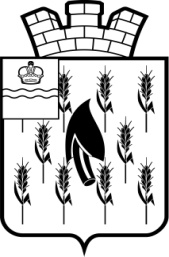 СОБРАНИЕ ПРЕДСТАВИТЕЛЕЙГОРОДСКОГО ПОСЕЛЕНИЯ«ПОСЕЛОК ВОРОТЫНСК»РЕШЕНИЕОт     20.12.2023г.                                                                                                             №  50О разрешении на продажутранспортного средства	Рассмотрев заявление директора МАУ "Воротынскблагоустройство"  Е.В. Кудиновой (вх. № 4452 от 21.11.2023г.),  руководствуясь п. 2 ст. 298 Гражданского Кодекса  Российской Федерации, п. 2  ст. 3 Федерального закона от 03.11.2006г. № 174-ФЗ "Об автономных учреждениях", учитывая, что данное транспортное средство не используется в  хозяйственной деятельности учреждения, а также принимая во внимание одобрение о совершении сделки продажи транспортного средства  Наблюдательным советом МАУ "Воротынскблагоустройство" (протокол № 16 от 12.12.2023г.) Собрание представителей РЕШИЛО:1. Разрешить муниципальному автономному учреждению "Воротынскблагоустройство" продажу по рыночной стоимости, закрепленного за ним на праве оперативного управления  особо ценного движимого имущества:1.1. транспортного средства ГАЗ-3102  идентификационный номер X9631020081416094, гос. номер А 057 АА 40.2. Настоящее Решение вступает в силу с момента его подписания и подлежит опубликованию.Глава городского поселения"Поселок  Воротынск"                                                                        О.И. Литвинова